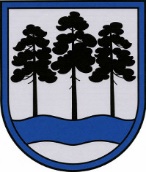 OGRES  NOVADA  PAŠVALDĪBAReģ.Nr.90000024455, Brīvības iela 33, Ogre, Ogres nov., LV-5001tālrunis 65071160, e-pasts: ogredome@ogresnovads.lv, www.ogresnovads.lv PAŠVALDĪBAS DOMES SĒDES PROTOKOLA IZRAKSTS76.Par Ogres novada pašvaldības saistošo noteikumu Nr.4/2023 “Par Ogres novada pašvaldības 2022. gada 31. marta saistošo noteikumu Nr. 11/2022 “Kārtība, kādā izglītojamos reģistrē uzņemšanai un uzņem Ogres novada pašvaldības vispārējās vidējās izglītības iestāžu 10. klasēs” atzīšanu par spēku zaudējušiem” izdošanuOgres novada pašvaldības dome 2022. gada 31. martā pieņēma saistošos noteikumus Nr.11/2022 “Kārtība, kādā izglītojamos reģistrē uzņemšanai un uzņem Ogres novada pašvaldības vispārējās vidējās izglītības iestāžu 10. klasēs”, lai visiem novada izglītojamajiem nodrošinātu vienlīdzīgas iespējas un atvieglotu pieteikšanos izvēlētajā vispārējās vidējās izglītības iestādē un piedāvātajā vispārējās vidējās izglītības programmas novirzienā.2022. gada 24. februārī Ogres novada pašvaldības domē zināšanai pieņemtajā informatīvajā ziņojumā par vispārējās vidējās izglītības attīstību Ogres novadā "Mūsdienīgas vidusskolas pieredze Ogres novadā” sniegts vispārējās vidējās izglītības Ogres novadā raksturojums un vidusskolu attīstības iespējas. Kopumā gan ārējie normatīvie akti, gan politikas plānošanas dokumenti iezīmē nepieciešamību veidot jaunu un pārdomātu vidējās vispārējās izglītības piedāvājumu novadā, ar lielāku skolēnu skaitu vidējās izglītības posmā, lai varētu īstenot mūsdienīgu un kvalitatīvu izglītības procesu.Izglītības un zinātnes ministrijas 2021. gada 7. janvāra ziņojumā Ministru kabinetam “Par vispārējās vidējās izglītības iestāžu tīkla izvērtējumu” analizētas iespējas pašvaldībām savā teritorijā esošajās izglītības iestādēs nodrošināt skolēnu interesēm atbilstošu un kvalitatīvu izglītību. Sevišķi akcentēta izglītības iestāžu tīkla sakārtošana, veidojot izglītības iestādes ar optimālu izglītojamo skaitu, tādējādi lietderīgi izmantojot izglītības jomai piešķirto finansējumu.Ogres novada pašvaldība turpina darbu pie izglītības iestāžu tīkla sakārtošanas vidējās izglītības pakāpē. Ogres novada pašvaldības domei, pieņemot attiecīgus lēmumus, 2023./2024. mācību gadā 10. klasēs izglītojamos plānots uzņemt četrās Ogres novada pašvaldības izglītības iestādēs, līdz ar to secināts, ka nav lietderīgi noteikt vienotu kārtību izglītojamo reģistrēšanai un uzņemšanai 10. klasē Ogres novada pašvaldības vispārējās vidējās izglītības iestādēs.Katra izglītības iestāde nosaka savu kārtību izglītojamo uzņemšanai izglītības iestādes 10. klasē.Ministru kabineta 2022. gada 11. janvāra noteikumi Nr. 11 “Kārtība, kādā izglītojamie tiek uzņemti vispārējās izglītības programmās un atskaitīti no tām, kā arī obligātās prasības izglītojamo pārcelšanai nākamajā klasē” nosaka vispārējo kārtību, kādā izglītojamie tiek uzņemti vispārējās vidējās izglītības programmās.Saskaņā ar Vispārējā izglītības likuma 41. panta otro daļu valsts, pašvaldību un valsts augstskolu vispārējās vidējās izglītības iestādes, uzņemot izglītojamos vispārējās vidējās izglītības programmā, ar dibinātāja atļauju ir tiesīgas rīkot iestājpārbaudījumus atbilstoši valsts pamatizglītības standartam un noteikt uzņemšanas kritērijus. Mācību priekšmetos, kuros izglītojamie kārto centralizētos eksāmenus, vispārējās vidējās izglītības iestādes nav tiesīgas rīkot iestājpārbaudījumus.Līdz ar to izglītības iestādes, kuras vēlas organizēt iestājpārbaudījumus izglītojamo uzņemšanai 10. klasēs, izstrādās iekšējos noteikumus par izglītojamo uzņemšanu 10. klasēs, saskaņojot tos ar Ogres novada izglītības pārvaldi. Ministru kabineta 2009. gada 3. februāra noteikumu Nr.108 “Normatīvo aktu projektu sagatavošanas noteikumi” 158.1. apakšpunktā noteikts, ka spēkā esošus noteikumus par spēku zaudējušiem atzīst ar atsevišķiem noteikumiem. Pamatojoties uz augstāk minēto, ir sagatavots saistošo noteikumu projekts “Par Ogres novada pašvaldības 2022. gada 31. marta saistošo noteikumu Nr. 11/2022 “Kārtība, kādā izglītojamos reģistrē uzņemšanai un uzņem Ogres novada pašvaldības vispārējās vidējās izglītības iestāžu 10. klasēs” atzīšanu par spēku zaudējušiem” (turpmāk – Saistošie noteikumi) un paskaidrojuma raksts. Atbilstoši Pašvaldību likuma 46. panta trešajai daļai, lai informētu sabiedrību par noteikumu projektu un dotu iespēju izteikt viedokli, Saistošie noteikumu projekts no 2023. gada 9. februāra līdz 2023. gada 23.februārim tika publicēts Pašvaldības interneta vietnē www.ogresnovads.lv sadaļas “Sabiedrības līdzdalība”, apakšsadaļā "Saistošo noteikumu projekti". Viedokļa noskaidrošanas periodā no iedzīvotājiem priekšlikumi vai viedoklis par Saistošo noteikumu projektu netika saņemts. Salīdzinot ar publicēto Saistošo noteikumu projektu, precizēts to izdošanas tiesiskais pamats.Ņemot vērā minēto un saskaņā ar Pašvaldību likuma 44. panta pirmo daļu un Ministru kabineta 2009. gada 3. februāra noteikumu Nr.108 “Normatīvo aktu projektu sagatavošanas noteikumi” 158.1.apakšpunktu,balsojot: ar 20 balsīm "Par" (Andris Krauja, Artūrs Mangulis, Atvars Lakstīgala, Dace Kļaviņa, Dace Māliņa, Dace Veiliņa, Daiga Brante, Dainis Širovs, Dzirkstīte Žindiga, Egils Helmanis, Ilmārs Zemnieks, Indulis Trapiņš, Jānis Iklāvs, Jānis Kaijaks, Jānis Siliņš, Kaspars Bramanis, Pāvels Kotāns, Raivis Ūzuls, Rūdolfs Kudļa, Santa Ločmele), "Pret" – nav, "Atturas" – nav,Ogres novada pašvaldības dome NOLEMJ:Izdot  Ogres novada pašvaldības saistošos noteikumus Nr.4/2023 “Par Ogres novada pašvaldības 2022. gada 31. marta saistošo noteikumu Nr. 11/2022 “Kārtība, kādā izglītojamos reģistrē uzņemšanai un uzņem Ogres novada pašvaldības vispārējās vidējās izglītības iestāžu 10. klasēs” atzīšanu par spēku zaudējušiem” (turpmāk – Noteikumi) (pielikumā). Uzdot Ogres novada pašvaldības Centrālās administrācijas Juridiskajai nodaļai triju darbadienu laikā pēc Noteikumu un paskaidrojuma raksta parakstīšanas nosūtīt tos publicēšanai oficiālajā izdevumā “Latvijas Vēstnesis”.Uzdot Ogres novada pašvaldības Centrālās administrācijas Komunikācijas nodaļai pēc Noteikumu spēkā stāšanās publicēt Noteikumus Ogres novada pašvaldības oficiālajā tīmekļvietnē.Uzdot Ogres novada pašvaldības Centrālās administrācijas Kancelejai pēc Noteikumu spēkā stāšanās nodrošināt Noteikumu brīvu pieeju Ogres novada pašvaldības ēkā.Uzdot Ogres novada pašvaldības pilsētu un pagastu pārvalžu vadītājiem pēc Noteikumu spēkā stāšanās nodrošināt Noteikumu brīvu pieeju pašvaldības pilsētu un pagastu pārvaldēs.Kontroli par lēmuma izpildi uzdot Ogres novada pašvaldības izpilddirektoram.(Sēdes vadītāja,domes priekšsēdētāja E.Helmaņa paraksts)Ogrē, Brīvības ielā 33Nr.32023. gada 30. martā